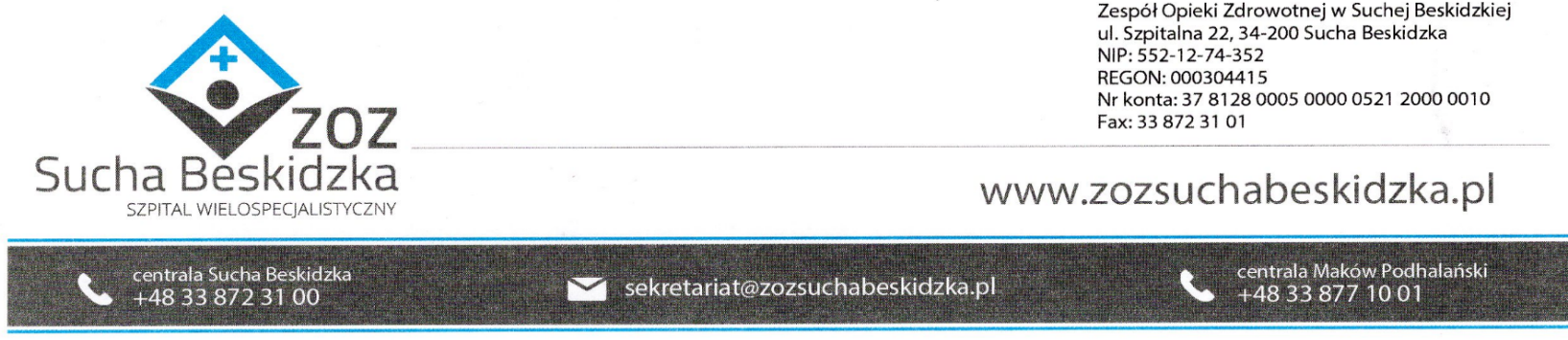 Znak: ZOZ.V.010/DZP/76/23                                                       Sucha Beskidzka dnia  06.11.2023r.Dotyczy: Wyboru oferty najkorzystniejsze w postępowaniu w trybie podstawowym bez negocjacji na „Dostawę artykułów elektrycznych”.             Dyrekcja Zespołu Opieki Zdrowotnej w Suchej Beskidzkiej informuje o wyniku w/w postępowania.Oferty złożyły firmy:1. Etak Sp. z o.o., ul. Krakowska 191, 34-103 Witanowice2. Przedsiębiorstwo Produkcyjno Handlowo Usługowe ELDOR Łukasz Baranowski     ul. Poznańska 125, 18-400 ŁomżaKomisja Przetargowa uznała za najkorzystniejszą ofertę firmy:Etak Sp. z o.o., ul. Krakowska191, 34-103 Witanowice       Wartość oferty brutto: 188 820,22 zł Punktacja przyznana ofertom w kryteriach oceny ofert oraz łączna punktacja. Planowany termin podpisania umowy: 13.11.2023r. Numer ofertyNazwa oferentaLiczba pkt  60 w kryterium Cena Liczba pkt  30 w kryteriumOkres gwarancji na wybrany asortymentLiczba pkt  10 w kryterium termin dostawy Razem  Oferta nr 1ETAK Sp. z o.o. Ul. Krakowska 191, 34-103 Witanowice603010100Oferta nr 2Przedsiębiorstwo Produkcyjno Handlowo Usługowe ELDOR Łukasz BaranowskiUl. Poznańska 125, 18-400 Łomża56,18303,3389,51